PHILIPPIANS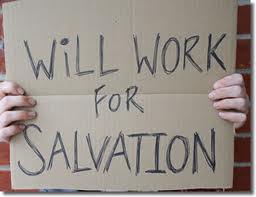 How did we get here?Council at JerusalemConflict follows PaulActs 13:44-45=Acts 13:50=Acts 14:19=Acts 15:1-2=Unless you obey the custom, you cannot be saved.Judgment rendered by James and the CouncilImmediate significanceThe DistinctionsThere is no distinction between “us and them”There is a distinction between the Law and the GospelSome went unauthorized and some were sentThe dynamic duoPaul and Barnabas“Set apart for the work”Travel companionsMinistry companions The Reunion TourComplement or CompeteKingdom Expansion2 new teamsBarnabas and MarkPaul and Silas (and Timothy)The circumcision of TimothyThe message: …through the grace of our Lord Jesus Christ that we are savedThe Man of Macedonia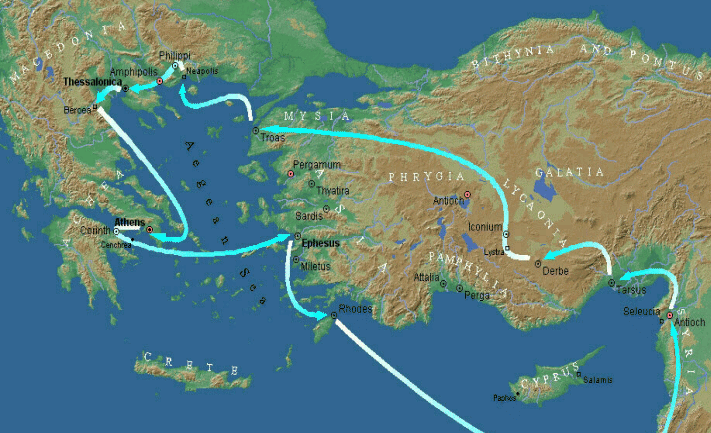 